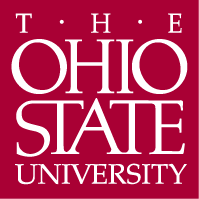 January 5, 2011Professor Larry KrissekChair, Arts and Sciences CCIRe: Department of Economics MinorDear Professor Krissek:At the December 15, 2010 meeting of the Mathematics and Social, Behavioral, and Natural Sciences CCI Subcommittee the semester conversion plans for the Economics Minor, submitted by the Department of Economics, was reviewed. The Economics minor program is a derivative of the Economics BA and BS programs, which were previously reviewed and approved by this committee.  No significant programmatic changes were presented in the minor program, although it was noted that students in minor program would also have the opportunity to choose among the newly designed decimalized principles courses in Microeconomics and Macroeconomics.  The proposal was clear and comprehensive and it was unanimously approved for submission to the next step in the approval process.Sincerely,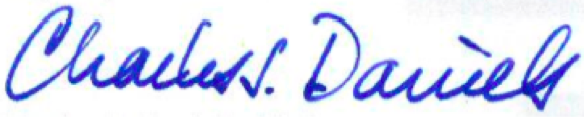 Charles J. Daniels, Ph.D.ProfessorActing Subcommittee Chair for Nov. 15